Publicado en Barcelona el 23/03/2021 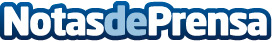 Práctica de mindfulness contra el estrés, según Brabantia¿Qué es la atención plena y de qué se trata? También conocido como mindfulness. Se trata de una técnica de la que, en los últimos tiempos se ha empezado a escuchar más y más, y que al parecer puede ser la cura contra el estrés y la ansiedadDatos de contacto:Brabantia España +34 93 475 05 93Nota de prensa publicada en: https://www.notasdeprensa.es/practica-de-mindfulness-contra-el-estres-segun Categorias: Interiorismo Sociedad Entretenimiento Bienestar http://www.notasdeprensa.es